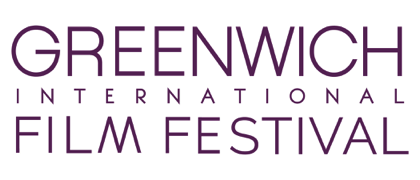 Marketing Intern Job DescriptionGreenwich International Film Festival is seeking a Marketing Intern to work up to 10 hours a week, depending on the intern’s availability.  The Marketing Intern will assist with our marketing efforts, and be an integral part of our team.  The qualified candidate should be a dedicated, hard working individual who want to work in a fast-paced environment. Good communication and writing skills are a must, as well as multitasking and the ability to work independently. Internship Responsibilities:Support the marketing team Assist with business development per marketing strategyPrepare promotional materialsAssist in developing and implementing promotional opportunities to gain additional exposure through contests and creative promotionsAssist in creating marketing strategies and key messaging content consistent with GIFF brandingManage and update company databases and customer relationship management systemsHelp organize marketing eventsAssist with public relations efforts, contacting relevant media on behalf of the FestivalRequirements:Timeliness, reliability and responsibility are keyProfessional demeanorAbility to think outside the boxExcellent verbal and written communication skillsExcellent knowledge of MS officeComfortable on the phoneCreative writingInternship Offers:An exciting, start-up environment to get hands-on work experience Sufficient opportunity to build your professional portfolioTickets to the 2020 FestivalPlease submit your resume to Neelab Hussaini at neelab@greenwichfilm.orgBACKGROUND INFORMATION:Greenwich International Film Festival (GIFF) is a 501©3 non-profit organization that hosts a world-class film festival each June, as well as events throughout the year.  The festival’s goal is to bridge the worlds of film, finance and philanthropy.  As part of its mission, GIFF harnesses the power of film to serve the greater good by highlighting social impact issues and supporting important charitable causes through a portion of festival proceeds.  Learn more at www.greenwichfilm.org.